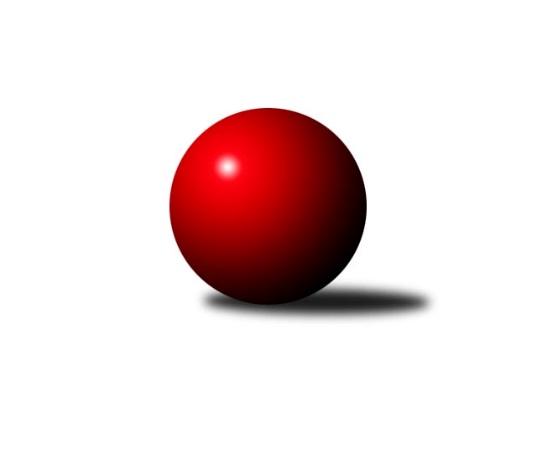 Č.2Ročník 2019/2020	15.8.2024 Východočeská soutěž skupina C 2019/2020Statistika 2. kolaTabulka družstev:		družstvo	záp	výh	rem	proh	skore	sety	průměr	body	plné	dorážka	chyby	1.	KK Svitavy C	2	2	0	0	18 : 6 	(9.0 : 7.0)	1611	4	1121	490	32.5	2.	TJ Jiskra Hylváty C	2	1	0	1	16 : 8 	(8.0 : 2.0)	1657	2	1150	508	31	3.	TJ Tesla Pardubice B	1	1	0	0	10 : 2 	(2.0 : 0.0)	1618	2	1154	464	32	4.	TJ Tesla Pardubice D	1	1	0	0	8 : 4 	(5.0 : 3.0)	1588	2	1167	421	45	5.	KK Svitavy D	2	1	0	1	12 : 12 	(4.0 : 6.0)	1558	2	1103	455	46.5	6.	KK Vysoké Mýto C	2	1	0	1	10 : 14 	(7.0 : 9.0)	1573	2	1091	482	34.5	7.	SK Rybník B	2	0	1	1	8 : 16 	(5.0 : 5.0)	1486	1	1068	419	40	8.	TJ Jiskra Hylváty B	2	0	1	1	8 : 16 	(7.0 : 9.0)	1486	1	1068	419	47.5	9.	TJ Tesla Pardubice C	2	0	0	2	6 : 18 	(5.0 : 11.0)	1500	0	1103	398	47Tabulka doma:		družstvo	záp	výh	rem	proh	skore	sety	průměr	body	maximum	minimum	1.	TJ Jiskra Hylváty C	1	1	0	0	12 : 0 	(7.0 : 1.0)	1708	2	1708	1708	2.	TJ Tesla Pardubice B	1	1	0	0	10 : 2 	(2.0 : 0.0)	1618	2	1618	1618	3.	KK Vysoké Mýto C	1	1	0	0	10 : 2 	(6.0 : 2.0)	1612	2	1612	1612	4.	KK Svitavy C	1	1	0	0	8 : 4 	(5.0 : 3.0)	1672	2	1672	1672	5.	KK Svitavy D	1	1	0	0	8 : 4 	(1.0 : 1.0)	1614	2	1614	1614	6.	SK Rybník B	1	0	1	0	6 : 6 	(5.0 : 3.0)	1457	1	1457	1457	7.	TJ Tesla Pardubice D	0	0	0	0	0 : 0 	(0.0 : 0.0)	0	0	0	0	8.	TJ Tesla Pardubice C	1	0	0	1	4 : 8 	(3.0 : 5.0)	1563	0	1563	1563	9.	TJ Jiskra Hylváty B	1	0	0	1	2 : 10 	(4.0 : 4.0)	1542	0	1542	1542Tabulka venku:		družstvo	záp	výh	rem	proh	skore	sety	průměr	body	maximum	minimum	1.	KK Svitavy C	1	1	0	0	10 : 2 	(4.0 : 4.0)	1550	2	1550	1550	2.	TJ Tesla Pardubice D	1	1	0	0	8 : 4 	(5.0 : 3.0)	1588	2	1588	1588	3.	TJ Jiskra Hylváty B	1	0	1	0	6 : 6 	(3.0 : 5.0)	1430	1	1430	1430	4.	TJ Tesla Pardubice B	0	0	0	0	0 : 0 	(0.0 : 0.0)	0	0	0	0	5.	TJ Jiskra Hylváty C	1	0	0	1	4 : 8 	(1.0 : 1.0)	1606	0	1606	1606	6.	KK Svitavy D	1	0	0	1	4 : 8 	(3.0 : 5.0)	1502	0	1502	1502	7.	SK Rybník B	1	0	0	1	2 : 10 	(0.0 : 2.0)	1515	0	1515	1515	8.	TJ Tesla Pardubice C	1	0	0	1	2 : 10 	(2.0 : 6.0)	1437	0	1437	1437	9.	KK Vysoké Mýto C	1	0	0	1	0 : 12 	(1.0 : 7.0)	1533	0	1533	1533Tabulka podzimní části:		družstvo	záp	výh	rem	proh	skore	sety	průměr	body	doma	venku	1.	KK Svitavy C	2	2	0	0	18 : 6 	(9.0 : 7.0)	1611	4 	1 	0 	0 	1 	0 	0	2.	TJ Jiskra Hylváty C	2	1	0	1	16 : 8 	(8.0 : 2.0)	1657	2 	1 	0 	0 	0 	0 	1	3.	TJ Tesla Pardubice B	1	1	0	0	10 : 2 	(2.0 : 0.0)	1618	2 	1 	0 	0 	0 	0 	0	4.	TJ Tesla Pardubice D	1	1	0	0	8 : 4 	(5.0 : 3.0)	1588	2 	0 	0 	0 	1 	0 	0	5.	KK Svitavy D	2	1	0	1	12 : 12 	(4.0 : 6.0)	1558	2 	1 	0 	0 	0 	0 	1	6.	KK Vysoké Mýto C	2	1	0	1	10 : 14 	(7.0 : 9.0)	1573	2 	1 	0 	0 	0 	0 	1	7.	SK Rybník B	2	0	1	1	8 : 16 	(5.0 : 5.0)	1486	1 	0 	1 	0 	0 	0 	1	8.	TJ Jiskra Hylváty B	2	0	1	1	8 : 16 	(7.0 : 9.0)	1486	1 	0 	0 	1 	0 	1 	0	9.	TJ Tesla Pardubice C	2	0	0	2	6 : 18 	(5.0 : 11.0)	1500	0 	0 	0 	1 	0 	0 	1Tabulka jarní části:		družstvo	záp	výh	rem	proh	skore	sety	průměr	body	doma	venku	1.	KK Svitavy C	0	0	0	0	0 : 0 	(0.0 : 0.0)	0	0 	0 	0 	0 	0 	0 	0 	2.	TJ Jiskra Hylváty C	0	0	0	0	0 : 0 	(0.0 : 0.0)	0	0 	0 	0 	0 	0 	0 	0 	3.	KK Svitavy D	0	0	0	0	0 : 0 	(0.0 : 0.0)	0	0 	0 	0 	0 	0 	0 	0 	4.	TJ Jiskra Hylváty B	0	0	0	0	0 : 0 	(0.0 : 0.0)	0	0 	0 	0 	0 	0 	0 	0 	5.	SK Rybník B	0	0	0	0	0 : 0 	(0.0 : 0.0)	0	0 	0 	0 	0 	0 	0 	0 	6.	TJ Tesla Pardubice C	0	0	0	0	0 : 0 	(0.0 : 0.0)	0	0 	0 	0 	0 	0 	0 	0 	7.	TJ Tesla Pardubice D	0	0	0	0	0 : 0 	(0.0 : 0.0)	0	0 	0 	0 	0 	0 	0 	0 	8.	KK Vysoké Mýto C	0	0	0	0	0 : 0 	(0.0 : 0.0)	0	0 	0 	0 	0 	0 	0 	0 	9.	TJ Tesla Pardubice B	0	0	0	0	0 : 0 	(0.0 : 0.0)	0	0 	0 	0 	0 	0 	0 	0 Zisk bodů pro družstvo:		jméno hráče	družstvo	body	zápasy	v %	dílčí body	sety	v %	1.	Petr Leinweber 	KK Svitavy C 	4	/	2	(100%)		/		(%)	2.	Ivana Plchová 	KK Svitavy C 	4	/	2	(100%)		/		(%)	3.	Jan Vencl 	TJ Jiskra Hylváty C 	4	/	2	(100%)		/		(%)	4.	Lubomír Bačovský 	KK Svitavy D 	4	/	2	(100%)		/		(%)	5.	Matěj Mach 	TJ Jiskra Hylváty C 	2	/	1	(100%)		/		(%)	6.	Jan Herrman 	SK Rybník B 	2	/	1	(100%)		/		(%)	7.	Martin Bryška 	TJ Jiskra Hylváty B 	2	/	1	(100%)		/		(%)	8.	Marie Drábková 	TJ Tesla Pardubice D 	2	/	1	(100%)		/		(%)	9.	Ladislav Zemánek 	TJ Tesla Pardubice B 	2	/	1	(100%)		/		(%)	10.	Ivana Brabcová 	TJ Tesla Pardubice D 	2	/	1	(100%)		/		(%)	11.	Petra Stránská 	TJ Tesla Pardubice C 	2	/	1	(100%)		/		(%)	12.	Oldřich Hubáček 	TJ Tesla Pardubice C 	2	/	1	(100%)		/		(%)	13.	Jakub Hemerka 	KK Vysoké Mýto C 	2	/	1	(100%)		/		(%)	14.	Dalimil Jetmar 	TJ Jiskra Hylváty B 	2	/	1	(100%)		/		(%)	15.	Zdeněk Číž 	SK Rybník B 	2	/	1	(100%)		/		(%)	16.	Michal Vondrouš 	TJ Jiskra Hylváty C 	2	/	1	(100%)		/		(%)	17.	Jana Bulisová 	TJ Tesla Pardubice B 	2	/	1	(100%)		/		(%)	18.	Milan Novák 	TJ Tesla Pardubice B 	2	/	1	(100%)		/		(%)	19.	Jaroslav Polanský 	KK Vysoké Mýto C 	2	/	2	(50%)		/		(%)	20.	Monika Wajsarová 	TJ Jiskra Hylváty C 	2	/	2	(50%)		/		(%)	21.	Jaroslav Kaplan 	TJ Jiskra Hylváty B 	2	/	2	(50%)		/		(%)	22.	Pavel Doležal 	KK Vysoké Mýto C 	2	/	2	(50%)		/		(%)	23.	Petr John 	TJ Jiskra Hylváty C 	2	/	2	(50%)		/		(%)	24.	Martin Kučera 	KK Svitavy D 	2	/	2	(50%)		/		(%)	25.	Miroslav Zeman 	KK Svitavy D 	2	/	2	(50%)		/		(%)	26.	Pavel Strnad 	TJ Jiskra Hylváty B 	2	/	2	(50%)		/		(%)	27.	Lukáš Hubáček 	TJ Tesla Pardubice C 	2	/	2	(50%)		/		(%)	28.	Jan Vostrčil 	TJ Jiskra Hylváty B 	0	/	1	(0%)		/		(%)	29.	Jiří Brabec 	TJ Tesla Pardubice D 	0	/	1	(0%)		/		(%)	30.	Lukáš Doubek 	TJ Tesla Pardubice C 	0	/	1	(0%)		/		(%)	31.	Jiří Turek 	TJ Tesla Pardubice D 	0	/	1	(0%)		/		(%)	32.	Michal Jasanský 	KK Vysoké Mýto C 	0	/	1	(0%)		/		(%)	33.	Martina Nováková 	TJ Tesla Pardubice B 	0	/	1	(0%)		/		(%)	34.	Jiří Zvejška 	KK Vysoké Mýto C 	0	/	1	(0%)		/		(%)	35.	Jaromír Svojanovský 	KK Svitavy C 	0	/	1	(0%)		/		(%)	36.	Josef Ledajaks 	KK Vysoké Mýto C 	0	/	1	(0%)		/		(%)	37.	Pavel Renza 	SK Rybník B 	0	/	1	(0%)		/		(%)	38.	Patricie Hubáčková 	TJ Tesla Pardubice C 	0	/	1	(0%)		/		(%)	39.	Luboš Háva 	KK Svitavy D 	0	/	1	(0%)		/		(%)	40.	Stanislav Rücker 	TJ Jiskra Hylváty B 	0	/	1	(0%)		/		(%)	41.	Jiří Šafář 	SK Rybník B 	0	/	2	(0%)		/		(%)	42.	Milan Pustaj 	SK Rybník B 	0	/	2	(0%)		/		(%)	43.	Marek Crlík 	TJ Tesla Pardubice C 	0	/	2	(0%)		/		(%)	44.	Iva Jetmarová 	KK Svitavy C 	0	/	2	(0%)		/		(%)Průměry na kuželnách:		kuželna	průměr	plné	dorážka	chyby	výkon na hráče	1.	Svitavy, 1-2	1598	1127	471	42.3	(399.6)	2.	Hylváty, 1-2	1583	1105	478	34.8	(395.8)	3.	Pardubice, 1-2	1571	1138	433	40.5	(392.8)	4.	Vysoké Mýto, 1-2	1524	1074	450	37.5	(381.1)	5.	TJ Sokol Rybník, 1-2	1443	1048	395	45.0	(360.9)	6.	- volno -, 1-4	0	0	0	0.0	(0.0)Nejlepší výkony na kuželnách:Svitavy, 1-2KK Svitavy C	1672	1. kolo	Petr Leinweber 	KK Svitavy C	469	1. koloKK Svitavy D	1614	2. kolo	Miroslav Zeman 	KK Svitavy D	437	2. koloTJ Jiskra Hylváty C	1606	2. kolo	Ivana Plchová 	KK Svitavy C	436	1. koloKK Svitavy D	1502	1. kolo	Michal Vondrouš 	TJ Jiskra Hylváty C	415	2. kolo		. kolo	Monika Wajsarová 	TJ Jiskra Hylváty C	406	2. kolo		. kolo	Martin Kučera 	KK Svitavy D	403	1. kolo		. kolo	Jan Vencl 	TJ Jiskra Hylváty C	402	2. kolo		. kolo	Lubomír Bačovský 	KK Svitavy D	399	2. kolo		. kolo	Iva Jetmarová 	KK Svitavy C	398	1. kolo		. kolo	Luboš Háva 	KK Svitavy D	394	2. koloHylváty, 1-2TJ Jiskra Hylváty C	1708	1. kolo	Jan Vencl 	TJ Jiskra Hylváty C	455	1. koloKK Svitavy C	1550	2. kolo	Monika Wajsarová 	TJ Jiskra Hylváty C	427	1. koloTJ Jiskra Hylváty B	1542	2. kolo	Martin Bryška 	TJ Jiskra Hylváty B	427	2. koloKK Vysoké Mýto C	1533	1. kolo	Petr Leinweber 	KK Svitavy C	423	2. kolo		. kolo	Matěj Mach 	TJ Jiskra Hylváty C	416	1. kolo		. kolo	Petr John 	TJ Jiskra Hylváty C	410	1. kolo		. kolo	Ivana Plchová 	KK Svitavy C	397	2. kolo		. kolo	Jiří Zvejška 	KK Vysoké Mýto C	388	1. kolo		. kolo	Jaroslav Kaplan 	TJ Jiskra Hylváty B	388	2. kolo		. kolo	Pavel Doležal 	KK Vysoké Mýto C	385	1. koloPardubice, 1-2TJ Tesla Pardubice B	1618	2. kolo	Milan Novák 	TJ Tesla Pardubice B	433	2. koloTJ Tesla Pardubice D	1588	1. kolo	Marie Drábková 	TJ Tesla Pardubice D	426	1. koloTJ Tesla Pardubice C	1563	1. kolo	Jana Bulisová 	TJ Tesla Pardubice B	421	2. koloSK Rybník B	1515	2. kolo	Petra Stránská 	TJ Tesla Pardubice C	410	1. kolo		. kolo	Ivana Brabcová 	TJ Tesla Pardubice D	398	1. kolo		. kolo	Ladislav Zemánek 	TJ Tesla Pardubice B	397	2. kolo		. kolo	Lukáš Doubek 	TJ Tesla Pardubice C	396	1. kolo		. kolo	Milan Pustaj 	SK Rybník B	392	2. kolo		. kolo	Pavel Renza 	SK Rybník B	385	2. kolo		. kolo	Lukáš Hubáček 	TJ Tesla Pardubice C	384	1. koloVysoké Mýto, 1-2KK Vysoké Mýto C	1612	2. kolo	Pavel Doležal 	KK Vysoké Mýto C	439	2. koloTJ Tesla Pardubice C	1437	2. kolo	Jaroslav Polanský 	KK Vysoké Mýto C	427	2. kolo		. kolo	Oldřich Hubáček 	TJ Tesla Pardubice C	395	2. kolo		. kolo	Jakub Hemerka 	KK Vysoké Mýto C	379	2. kolo		. kolo	Michal Jasanský 	KK Vysoké Mýto C	367	2. kolo		. kolo	Marek Crlík 	TJ Tesla Pardubice C	360	2. kolo		. kolo	Patricie Hubáčková 	TJ Tesla Pardubice C	346	2. kolo		. kolo	Lukáš Hubáček 	TJ Tesla Pardubice C	336	2. koloTJ Sokol Rybník, 1-2SK Rybník B	1457	1. kolo	Dalimil Jetmar 	TJ Jiskra Hylváty B	372	1. koloTJ Jiskra Hylváty B	1430	1. kolo	Zdeněk Číž 	SK Rybník B	369	1. kolo		. kolo	Jaroslav Kaplan 	TJ Jiskra Hylváty B	368	1. kolo		. kolo	Jan Herrman 	SK Rybník B	368	1. kolo		. kolo	Pavel Strnad 	TJ Jiskra Hylváty B	362	1. kolo		. kolo	Milan Pustaj 	SK Rybník B	361	1. kolo		. kolo	Jiří Šafář 	SK Rybník B	359	1. kolo		. kolo	Stanislav Rücker 	TJ Jiskra Hylváty B	328	1. kolo- volno -, 1-4Četnost výsledků:	8.0 : 4.0	2x	6.0 : 6.0	1x	4.0 : 8.0	1x	2.0 : 10.0	1x	12.0 : 0.0	1x	10.0 : 2.0	2x